.Intro: 48 countsDIAGONAL SHUFFLE STEP 2X, CROSS OVER, SIDE, SAILOR STEPCROSS OVER, ¼ TURN L, SHUFFLE STEP, ROCK STEP, FULL TURN L¼ TURN L, CROSS SHUFFLE, ROCK STEP, SAILOR STEPROCK STEP, FULL TRIPLE TURN R, OUT, OUT, TOES UP, TOES DOWNREPEATContact: Submitted by - Ozgur "Oscar" Takaç - salondanslari@yahoo.comCatch The Fish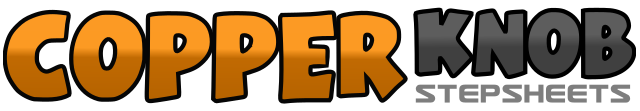 .......Count:32Wall:2Level:Improver - Lilt (Polka).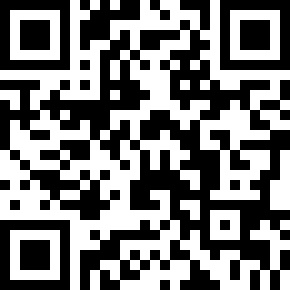 Choreographer:Emily Drinkall (USA) - March 2014Emily Drinkall (USA) - March 2014Emily Drinkall (USA) - March 2014Emily Drinkall (USA) - March 2014Emily Drinkall (USA) - March 2014.Music:Catch All the Fish - Brad PaisleyCatch All the Fish - Brad PaisleyCatch All the Fish - Brad PaisleyCatch All the Fish - Brad PaisleyCatch All the Fish - Brad Paisley........1&21/8 Turn R and step R forward (01:30), step L together, step R forward3&4¼ Turn L and step L forward (10:30), step R together, step L forward5-6Step R across L, 1/8 Turn R and step L to L (12:00)7&8Step R behind L, step L to L, step R to R1-2Step L across R, ¼ Turn L and step R back (09:00)3&4Step L back, step R together, step L back5-6Step R back, recover on L7-8½ turn L and step R back (03:00), ½ Turn L and step L forward (09:00)1-2Step R forward, ¼ Turn L and step L to L (06:00)3&4Step R across L, step L together, step R across L5-6Step L to L, recover on R7&8Step L behind R, step R to R, step L to L1-2Step R forward, recover on L3&4½ Turn R and step R forward (12:00), step L together, ½ Turn R, step forward (06:00)5-6Step L forward, step R to R7-8Lift both toes, lover both toes (weight on L)